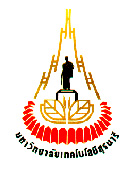 แบบประเมินการสอบวิทยานิพนธ์(นาย / นาง / นางสาว) 						.เลขประจำตัว	     	สาขาวิชา 	สาขาวิชาที่ นศ.สังกัด		 สำนักวิชาวิศวกรรมศาสตร์ชื่อเรื่อง	(ภาษาไทย)			(ภาษาอังกฤษ)			สอบในวันที่            เดือน                                          พ.ศ.  	             ผลการพิจารณาการสอบวิทยานิพนธ์ ดีมาก (ต้องเป็นไปตามเกณฑ์ต่อไปนี้)			1.	วิทยานิพนธ์อยู่ในระดับพอใจยิ่ง			2.	การตอบข้อซักถามอยู่ในระดับพอใจยิ่ง 		3.	วิทยานิพนธ์มีเนื้อหาสาระที่ถูกต้องและครบถ้วนสมบูรณ์  ผ่าน						 ไม่ผ่าน เปลี่ยนแปลงชื่อวิทยานิพนธ์		 ไม่เปลี่ยนแปลงชื่อวิทยานิพนธ์	 เห็นควรให้ปรับปรุงแล้วเสร็จภายใน	30 วัน นับจากวันที่สอบ  ความเห็นของคณะกรรมการสอบวิทยานิพนธ์  ในกรณีที่ผลการพิจารณาไม่ผ่าน หรือ คณะกรรมการมีความเห็นเพิ่มเติมกรณีที่มีความเห็นให้ปรับเปลี่ยนชื่อวิทยานิพนธ์ (ระบุชื่อวิทยานิพนธ์ที่มีการเปลี่ยนแปลงทั้งภาษาไทย และ ภาษาอังกฤษ)	(ภาษาไทย)			(ภาษาอังกฤษ)		แบบประเมินการสอบวิทยานิพนธ์ (ต่อ)ลงชื่อ 				ประธานกรรมการ	(                                                     )ลงชื่อ 				กรรมการ / อาจารย์ที่ปรึกษาวิทยานิพนธ์	(                                                     )ลงชื่อ 				กรรมการ(                                                     )ผลการพิจารณาของคณะกรรมการประจำสำนักวิชาวิศวกรรมศาสตร์ครั้งที่			  วันที่ 					เห็นชอบไม่เห็นชอบลงชื่อ					(ประธานคณะกรรมการ)		    (                                             )		วันที่					